Портрет наставникаФамилия имя отчество наставника (полностью):Гутник Инна НиколаевнаДолжность: учитель математикиОбразовательная организация: МОБУ лицей №33Дата рождения: 11.10.1975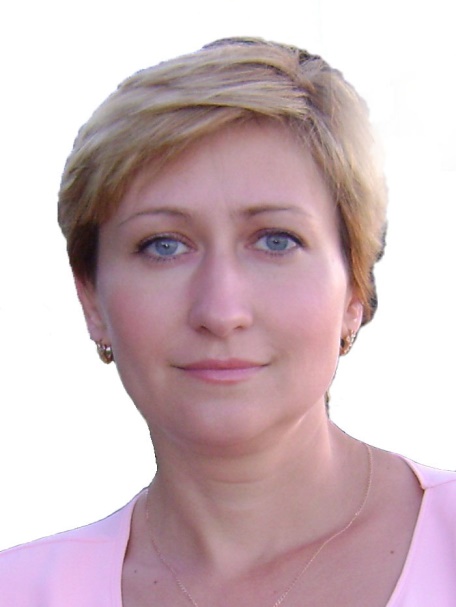 Электронная почта наставникаGINNA75@yandex.ruСтаж работы учителем21 годКвалификационная категориявысшаяПочетные звания и наградынетНазвание и дата окончания учреждения профессионального образованияРостовский государственный педагогический университет, 1998Специальность (квалификация)Учитель полной средней школы по специальности математика, информатика и вычислительная техникаДополнительное профессиональное образованиеООО «Международный центр консалтинга и образования «Велес» по программе «Современные технологии и инновационные формы организации внеурочной деятельности в рамках ФГОС», 2021, 72 часа; ОУ Фонд «Педагогический университет «Первое сентября» по программе «Цифровое образование: навыки проектирования обучающих онлайн курсов», 2021, 72 часа; ОУ Фонд «Педагогический университет «Первое сентября» по программе «Базовые построения с помощью одной линейки на уроках математики в основной и старшей школе», 2021, 6 часов; ООО «Центр инновационного образования и воспитания» по программе «Организация работы классного руководителя в образовательной организации» для осуществления профессиональной деятельности в сфере образования по профилю «Классный руководитель», 2021, 250 часов; автономная некоммерческая организация дополнительного профессионального образования «Школа анализа данных» по программе «Работа с трудным поведением: принципы и инструменты», 2021, 16 часов.Рабочий адрес с индексом347917, Ростовская область, г. Таганрог, ул. Маршала Жукова, 146-аРабочий телефон8(8634)60-25-82Ссылка на личный сайт в сети Интернетhttps://infourok.ru/user/gutnik-inna-nikolaevnaДокумент, устанавливающий статус «наставник» (реквизиты приказа)Приказ МОБУ лицея № 33 от 26.08.2021 № 555